EXECUTIVE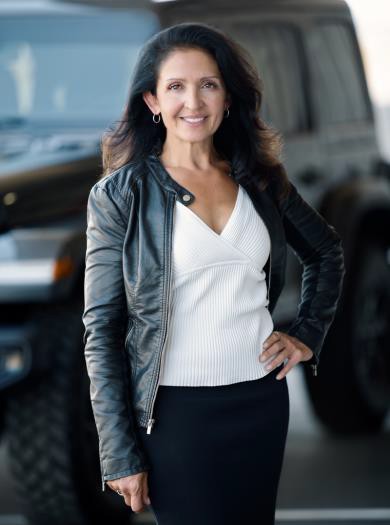 Michelle M. LuceroChief Administrative Officer General CounselChildren’s HospitalColoradoKey Board of Director Competencies:-Strategic planning and proven value as a strategic advisor-Corporate Governance-Strong communication skills and ability to build consensus-Brand enhancement & growth in highly regulated environment-Proven ability to work and lead collaboratively within a multidisciplinary group.-Cyber Security, Enterprise Risk Management, Compliance and Crisis Communication-Social media management-Executive compensation-Regulatory and Public/Private PartnershipsMichelle is the Chief Administrative Officer, General Counsel, and Corporate Secretary for Children’s Hospital Colorado, a top 10 ranked by US World News & Report pediatric hospital/health system, and is accountable for the corporate governance, compliance, risk management, cyber security, and legal divisions. Ms. Lucero has over twenty-five years of experience in highly regulated industries such as health care, telecommunications and the public sector/government. Michelle is a member of the executive team at Children’s Hospital Colorado, which has successfully grown its market share to over 65% state wide, with revenues of $2 billion annually. Further, Michelle has developed a deep expertise in identifying, evaluating, and mitigating risks as a business partner and advisor to the Board of Directors, Chief Executive Officer and Senior Executive Team.Michelle has built strong, cohesive and high performing teams, including the expansion of her current legal, risk and compliance teams as well as transitioning the cybersecurity function from an outsourced model to a dedicated fully functioning internal team with robust tools. Additionally, Michelle has depth in human resources, having responsibility in her career as the senior human resources leader to the 4th largest employer in the state of Colorado. Michelle has served as the compensation committee, benefits, and employment/labor counsel in various employed positions.Prior to joining Children’s Hospital Colorado, Michelle served as an Assistant General Counsel for Centura Health where she was responsible for all employment, labor and related compliance matters, and the Deputy City Attorney (and subsequently Acting City Attorney), for the City and County of Denver where she was responsible for leading the office as well as advising the Mayor, City Council and the Mayor’s Cabinet on legal and policy issues for the City and County of Denver. As the Deputy City Attorney for the City and County of Denver, Michelle led a wholistic strategic restructure of the legal division for the City replacing all five (5) division leaders with zero litigation escalation.Michelle serves as a Trustee for the Boettcher Foundation, a private foundation with assets of over $350 million, and is the chair of Boettcher’s Governance and Audit Committee. She also serves on the Vectra Bank Advisory Board and the Denver Community Credit Union’s Supervisory Committee. Michelle served on the Metropolitan State University of Denver’s Board of Trustees, having served three years as Chair where she was responsible for development of the University President’s total compensation package and performance evaluation. Michelle also led the University through the search, transition and hire of a new University president after the retirement of the University’s 12-year incumbent’s retirement.